.• .•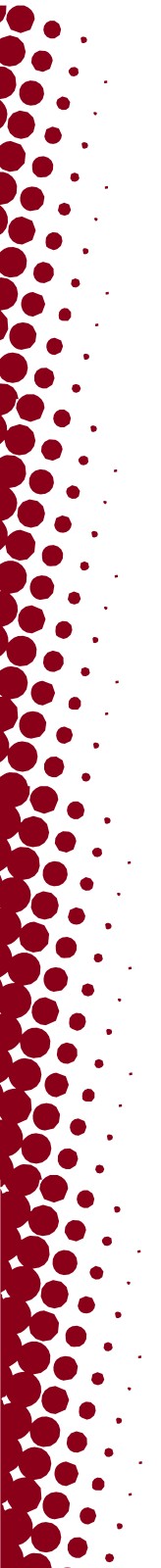 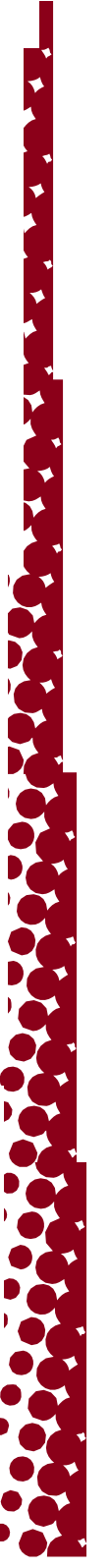 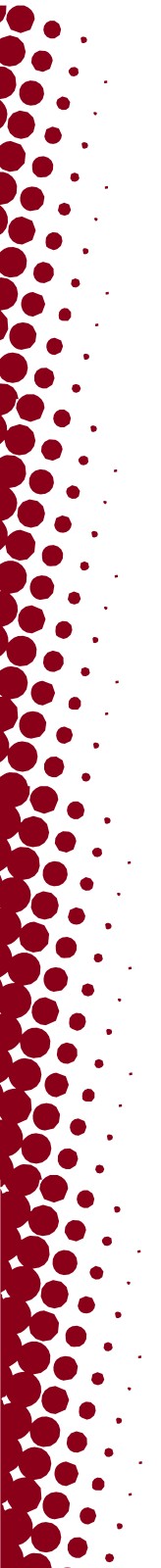 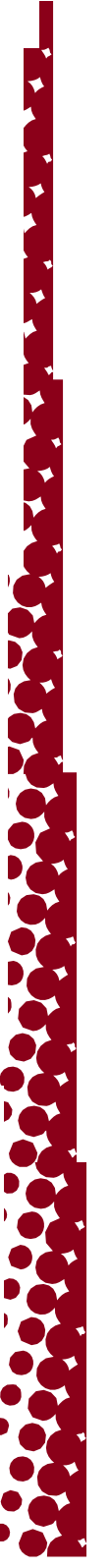 ••••••••••......THEUNIVERSITYOFUTAHDÉPARTEMENT DESÉCURITÉ PUBLIQUECAMPUSRESOURCES911 pour les Urgences801-585-2677 pour l’EnvoiPolice de l’Universitépolice.utah.eduDéfenseurs de Victimes de CrimesDisponible 24/24hsafety.utah.edu/crime-victim-advocatesSécurité du CampusEscortes protégées et assistance motoristeSafeURessources de signalementsafeu.utah.eduSécurité Publique de l’UniversitéConseils et initiatives de sécurité Rapports annuels de sécuritéDonner un feedbacksafety.utah.eduGestion d’UrgencePréparation d’urgenceAlertes campusemergency.utah.eduSafeRideL–V, de 18h à 00h30  Télécharger l’Application Transloc pour le Campus Principal:commuterservices.utah.edu/safe-ride801-231-9058 (à partir de Research Park)